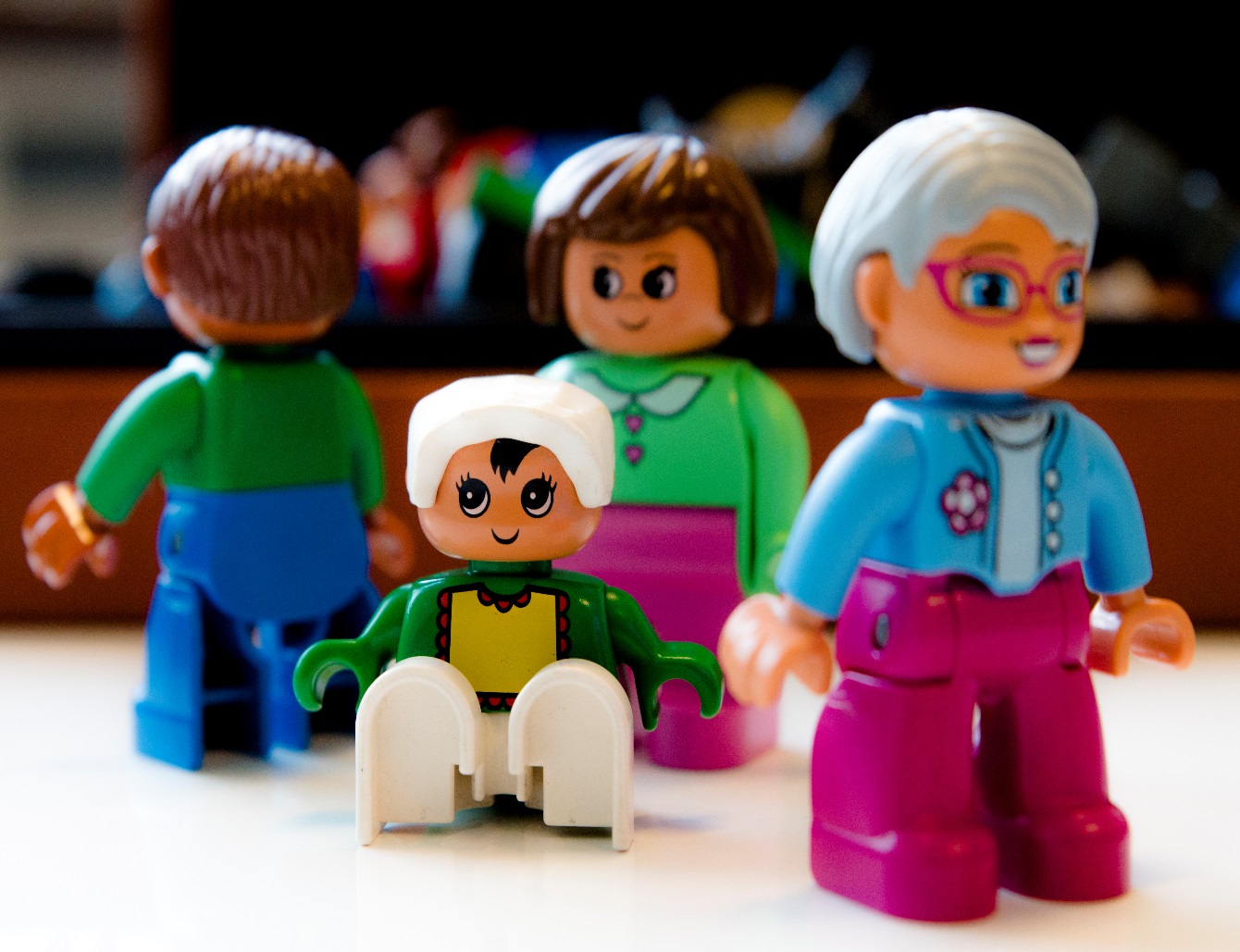 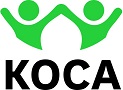 Een medewerker sociaal-emotionele ondersteuning (M/V/X)Contract bepaalde duur – 20 uJe functieAls medewerker sociaal- emotionele ondersteuning sta je in voor de begeleiding van de kinderen   met leerstoornissen, spraaktaalstoornissen, autismespectrumstoornissen en dove en slechthorende kinderen.(2,5-13 jaar) .  In je handelen vertrek je steeds vanuit de kernopdracht en kernvisie van KOCA vzw. De ondersteuning is ingebed in een ruimere  context.In nauwe samenwerking met de andere teamleden neem je de taak op van het versterken en ondersteunen van het kind en zijn context.Je stemt de begeleiding af op de sociaal-emotionele ontwikkeling en ondersteuningsnoden van kinderen uit vermelde doelgroepen via individuele begeleidingssessies of sociale vaardigheidstraining gekaderd in IHP afspraken. Hierbij sluit je aan bij methodieken die in KOCA gehanteerd worden zoals Triple P, NAGV.Je zorgt voor intermediaire begeleiding via meedenkmoment voor collega’s i.f.v. sociaal-emotionele problemen van bepaalde kinderen. Je ondersteunt het team en de context o.a. door deelnamen aan de IHP bespreking en oudergesprekken op vraag van team en /of ouders.Je zorgt voor een kwaliteitsvolle, professionele relatie met je collega’s. Samen met je collega’s sta je in voor een goede teamwerking.Je doet aan zelfzorg. Je geeft aan waar je noden liggen en waar je ondersteuning wil zodat je zelf kan werken aan je professionele groei.Je profielJe behaalde minstens een diploma bachelor psychologie of pedagogie.Je hebt een goede kennis van de doelgroep-problematiek.Je hebt een hart voor personen met een beperking en hun omgeving.Je bent sensitief, empathisch en kan goed luisteren.Je draagt de waarden van het orthopedagogisch handelen hoog in het vaandel.Je kan vraag-, kracht- en handelingsgericht werken.Je bent een teamplayer die goed kan communiceren.Je kan goed feedback geven, maar ook feedback ontvangen en er mee aan de slag gaan.Je hebt ervaring met werken in groepenJe hebt ervaring met het geven van weerbaarheidstrainingJe kan goed plannen en organiserenJe kan gepast omgaan met agressie en dit schrikt je niet af.Je kan kritisch kijken naar je eigen functioneren.Je werkomgevingJe komt terecht in een creatief en dynamisch team binnen het grotere geheel van KOCA vzw. Je tewerkstellingsplaats is Zuidschool, Rudolfstraat 40, 2018 Antwerpen. Ons aanbodDe kans om te werken in een organisatie met een breed maatschappelijk engagement.Contract bepaalde duur met onmiddellijke start tot 23/8/2020 met mogelijkheid tot verlengingMogelijkheid tot bijscholing en vormingEen competitief loon volgens het geldende baremaInteresse?Mail je motivatiebrief uiterlijk 13/10/2019 naar Ingrid Veragten,  leidinggevende KOCA vzw, unit kind via talent@koca.be. Selectieprocedure?Een eerste selectie gebeurt op basis van je motivatiebrief.De mondelinge selecties vinden plaats op 17/10 in de voormiddag of 23/10 in de namiddag.Meer info?Voor bijkomende inlichtingen over de functie-inhoud contacteer je Ingrid Veragten op het nummer 03/2449452Wij moedigen iedereen aan om te solliciteren. Kwaliteiten en competenties zijn belangrijker dan afkomst, leeftijd, geslacht of zorgnood.